7 класс СольфеджиоТеоретический материал изучить, запомнить: Родство тональностей - большая или меньшая близость тональностей, определяемая количеством и значимостью их общих элементов (звуков, аккордов, интервалов). Все мажорные и минорные тональности образуют группы тональностей, находящихся между собой в гармоническом родстве. Родственными называются те тональности, тонические трезвучия которых находятся на ступенях данной (исходной) тональности натурального и гармонического видов. В музыкальном произведении начальная тональность называется главной, а тональности, сменяющие ее в процессе развития музыки, побочными. Каждая тональность имеет шесть родственных тональностей. Для мажора это: 1. параллельная тональность; 2. субдоминантовая тональность и её параллель; 3. доминантовая тональность и её параллель; 4. тональность минорной субдоминанты (гармонический мажор с пониженной VI ступенью)Например, для тональности До мажор: 1. параллельная тональность - ля минор 2. субдоминантовая тональность - Фа мажор и её параллель - ре минор; 3. тональность доминанты- Соль мажор и её параллель - ми минор; 4. тональность минорной субдоминанты - фа минор. Для минора это: 1. параллельная тональность; 2. тональность субдоминанты и её параллель; 3. тональность доминанты и её параллель; 4. тональность мажорной доминанты (гармонический мажор с повышенной VII ступенью)Например, для тональности Ля минор: 1. параллельная тональность - До мажор; 2. тональность минорной субдоминанты - ре минор и её параллель - Фа мажор; 3. тональность минорной доминанты - ми минор и её параллель - Соль мажор; 4. тональность мажорной доминанты - Ми мажор. В параллельных тональностях ключевые знаки совпадают. В субдоминантовых и доминантовых тональностях и их параллельных тональностях отличия от исходной тональности в один ключевой знак. Тональности минорной субдоминанты и мажорной доминанты отличаются от исходной на 4 ключевых знака. В музыке однотональные произведения встречаются довольно редко. Чаще всего в одной тональности бывают написаны небольшие пьесы или этюды из педагогического репертуара для начинающих, некоторые народные песни, а также отдельные миниатюры. В подавляющем же большинстве произведений самых различных жанров (и особенно крупномасштабных) внутри их по ходу развития музыкально -тематического материала неоднократно затрагиваются в качестве промежуточных (то есть неустойчивых) самые различные тональности, хотя начинаются и завершаются эти произведения, как правило, в одной и той же тональности, которая и является главной (устойчивой) по отношению к остальным, участвующим в музыкальном развитии. Введение новых тональностей, каждая из которых обладает своим особым, специфическим колоритом, значительно обогащает тональную палитру произведения, способствует яркости музыкального развития и является важным средством музыкальной драматургии.Задание: Спеть следующие мелодии, определить тональности и их родство.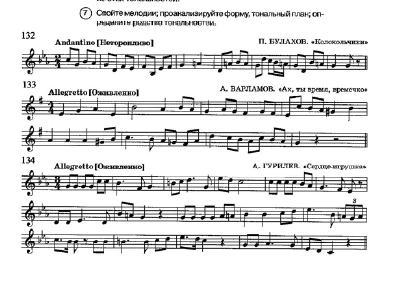 2. В Рабочей тетради стр. 6 (задания 1, 2, 3)7 класс МУЗЛИТЕРАТУРА:Послушать видео по ссылкам: https://youtu.be/_SDWfxqEkfwhttps://youtu.be/cKfO2tu2an8https://youtu.be/5HRiTycC2J8https://youtu.be/9rHCd_FBHBwЧитать учебник стр. 30-51 (С Рахманинов), быть готовыми к проверочной работе